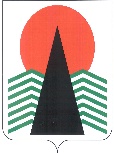 Сельское поселение СингапайНефтеюганский районХанты-Мансийский автономный округ – ЮграАДМИНИСТРАЦИЯ СЕЛЬСКОГО ПОСЕЛЕНИЯ СИНГАПАЙ ПОСТАНОВЛЕНИЕ28.11.2022                                                                                       № 362Об утверждении административного регламента предоставления муниципальной услуги «Направление уведомления о планируемом сносе объекта капитального строительства и уведомления о завершении сноса объекта капитального строительства, расположенного на территории сельского поселения Сингапай»В соответствии с Градостроительным кодексом Российской Федерации, Федеральными законами от 06.10.2003 № 131-ФЗ «Об общих принципах организации местного самоуправления в Российской Федерации», от 27.07.2010 № 210-ФЗ «Об организации предоставления государственных и муниципальных услуг»,  постановлением Правительства Российской Федерации от 26.03.2016 № 236 «О требованиях к предоставлению в электронной форме государственных и муниципальных услуг», Уставом сельского поселения Сингапай Нефтеюганского муниципального района Ханты-Мансийского автономного округа - Югры, постановлением администрации сельского поселения Сингапай от 28.03.2019 № 121 "О разработке и утверждении административных регламентов предоставления муниципальных услуг"ПОСТАНОВЛЯЮ:1.	Утвердить административный регламент предоставления муниципальной услуги "Направление уведомления о планируемом сносе объекта капитального строительства и уведомления о завершении сноса объекта капитального строительства, расположенного на территории сельского поселения Сингапай" (приложение).2. Настоящее постановление вступает в силу после его официального опубликования в бюллетене «Сингапайский вестник».3. Контроль за выполнением постановления оставляю за собой.Глава сельского поселения					В.Ю. КуликовАдминистративный регламент предоставления муниципальной услуги «Направление уведомления о планируемом сносе объекта капитального строительства и уведомления 
о завершении сноса объекта капитального строительства, расположенного 
на территории сельского поселения Сингапай»Общие положенияПредмет регулирования административного регламента1. Настоящий административный регламент предоставления муниципальной услуги «Направление уведомления о планируемом сносе объекта капитального строительства и уведомления о завершении сноса объекта капитального строительства, расположенного на территории сельского поселения Сингапай» (далее – Административный регламент, муниципальная услуга) устанавливает сроки и последовательность административных процедур и административных действий администрации сельского поселения Сингапай (далее – Администрация или уполномоченный орган) и автономного учреждения Ханты-Мансийского автономного округа – Югры «Многофункциональный центр предоставления государственных и муниципальных услуг Югры» (далее – МФЦ), а также порядок их взаимодействия с заявителями и органами власти при предоставлении муниципальной услуги.1.1. Административный регламент регулирует отношения, возникающие при оказании следующих подуслуг:а) Направление уведомления о сносе объекта капитального строительства;б) Направление уведомления о завершении сноса объекта капитального строительства.1.2. Административный регламент предусматривает машиночитаемое описание процедур предоставления муниципальной услуги, обеспечивающее автоматизацию процедур предоставления муниципальной услуги с использованием информационных технологий, в соответствии с требованиями, установленными уполномоченным на осуществление нормативно-правового регулирования в сфере информационных технологий федеральным органом исполнительной власти после ее разработки.Круг заявителей2.	Заявителями на предоставление муниципальной услуги являются физические лица, юридические лица, индивидуальные предприниматели, являющиеся застройщиками, техническими заказчиками (далее – заявитель).При предоставлении муниципальной услуги от имени заявителей вправе обратиться их законные представители, действующие в силу закона, или их представители на основании доверенности, оформленной в соответствии с законодательством Российской Федерации (далее – представитель заявителя).Требования к порядку информирования о правилах предоставления муниципальной услуги3. Порядок получения информации заявителями по вопросам предоставления муниципальной услуги и услуг, которые являются необходимыми и обязательными для предоставления муниципальной услуги, сведений о ходе предоставления указанных услуг, в том числе в информационно-телекоммуникационной сети Интернет:3.1. Информирование заявителей по вопросам предоставления муниципальной услуги, в том числе о сроках и порядке предоставления муниципальной услуги, и услуг, которые являются необходимыми и обязательными для предоставления муниципальной услуги, осуществляется специалистами уполномоченного органа в следующих формах (по выбору заявителя):- устной (при личном общении заявителя и/или по телефону);- письменной (при письменном обращении заявителя по почте, электронной почте, факсу);- на информационном стенде в месте предоставления муниципальной услуги, в форме информационных (текстовых) материалов;- в форме информационных (мультимедийных) материалов в информационно-телекоммуникационной сети Интернет:- на официальном сайте органов местного самоуправления сельского поселения Сингапай http://admsingapaj.ru/ (далее – официальный сайт), - в федеральной государственной информационной системе «Единый портал государственных и муниципальных услуг (функций)»: www.gosuslugi.ru (далее – Единый портал),- в региональной информационной системе Ханты-Мансийского автономного округа – Югры «Портал государственных и муниципальных услуг (функций) Ханты-Мансийского автономного округа – Югры»: 86.gosuslugi.ru (далее – Региональный портал).3.2. Информирование о ходе предоставления муниципальной услуги осуществляется специалистами уполномоченного органа в следующих формах (по выбору заявителя):- устной (при личном обращении заявителя и по телефону);- письменной (при письменном обращении заявителя по почте, электронной почте, факсу);- посредством Единого и Регионального порталов.3.3. В случае устного обращения (лично или по телефону) заявителя (его представителя) специалист уполномоченного органа осуществляет устное информирование (соответственно лично или по телефону) обратившегося 
за информацией заявителя. Устное информирование специалистами уполномоченного органа осуществляется не более 10 минут. При невозможности специалиста уполномоченного органа, принявшего звонок, самостоятельно ответить на поставленный вопрос, телефонный звонок должен быть переадресован (переведен) на другое должностное лицо или же обратившемуся лицу должен быть сообщен телефонный номер, по которому можно будет получить необходимую информацию.В случае если для подготовки ответа требуется продолжительное время, специалист уполномоченного органа, осуществляющий устное информирование, может предложить заявителю направить в уполномоченный органа обращение о предоставлении письменной консультации по порядку предоставления муниципальной услуги, и о ходе её предоставления, либо назначить другое удобное для заявителя время для устного информирования.3.4.	Информирование в письменной форме осуществляется при получении обращения заявителя о предоставлении письменной консультации по вопросам предоставления муниципальной услуги, в том числе о ходе предоставления муниципальной услуги.При консультировании по письменным обращениям ответ на обращение направляется заявителю на почтовый адрес, указанный в обращении, или адрес электронной почты в срок, не превышающий 30 календарных дней с момента регистрации обращения в уполномоченный орган. При консультировании заявителей о ходе предоставления муниципальной услуги в письменной форме информация направляется в срок, не превышающий 3 рабочих дней с момента регистрации обращения в уполномоченном органе.3.5.	Для получения информации по вопросам предоставления муниципальной услуги, в том числе о ходе ее предоставления, посредством Единого и Регионального порталов заявителям необходимо использовать адреса в информационно-телекоммуникационной сети Интернет, указанные в подпункте 3.1 пункта 3 настоящего Административного регламента.3.6.	Информирование заявителей о порядке предоставления муниципальной услуги в МФЦ, а также по иным вопросам, связанным с предоставлением муниципальной услуги, осуществляется МФЦ в соответствии с соглашением о взаимодействии, заключенным между Администрацией и МФЦ (далее - соглашение о взаимодействии) и регламентом работы МФЦ.3.7.	Информация по вопросам предоставления муниципальной услуги, в том числе о ходе, сроках и порядке ее предоставления, размещенная на Едином и Региональном порталах, на официальном сайте, предоставляется заявителю бесплатно. Доступ к информации по вопросам предоставления муниципальной услуги, в том числе о ходе, сроках и порядке ее предоставления, осуществляется без выполнения заявителем каких-либо требований, в том числе без использования программного обеспечения, установка которого на технические средства заявителя требует заключения лицензионного или иного соглашения с правообладателем программного обеспечения, предусматривающего взимание платы, регистрацию или авторизацию заявителя или предоставление им персональных данных.4. Способы получения информации заявителями о местах нахождения и графиках работы уполномоченного органа, организаций, участвующих в предоставлении муниципальной услуги, в том числе МФЦ. Информация о местах нахождения, графиках работы, контактные телефоны МФЦ, его филиалов и их территориально обособленных структурных подразделений размещена на портале МФЦ Югры: http://mfc.admhmao.ru.По выбору заявителя могут использоваться способы получения информации, указанные в подпункте 3.1 пункта 3 настоящего Административного регламента, а также информационные материалы, размещенные на официальном сайте:Управления Федеральной службы государственной регистрации, кадастра и картографии по Ханты-Мансийскому автономному округу – Югре (далее также –Управление Росреестра): www.rosreestr.ru5. Порядок, форма, место размещения и способы получения справочной информации о уполномоченном органе, а также организаций, участвующих в предоставлении муниципальной услуги (включая сведения о его месте нахождения и графике работы, справочных телефонах, адресе официального сайта, а также электронной почты и (или) форме обратной связи в информационно-телекоммуникационной сети Интернет), в том числе на стендах в месте предоставления муниципальной услуги и услуг, которые являются необходимыми и обязательными для предоставления муниципальной услуги, в МФЦ, в сети Интернет.Информация размещается в форме информационных (текстовых) материалов на информационных стендах в местах предоставления муниципальной услуги, а также на Едином и Региональном порталах, официальном сайте, в региональной информационной системе Ханты-Мансийского автономного округа – Югры «Реестр государственных и муниципальных услуг (функций) Ханты-Мансийского автономного округа – Югры» (далее – Региональный реестр). Для получения такой информации по выбору заявителя могут использоваться способы, указанные в подпункте 3.1 пункта 3 настоящего Административного регламента.6. На информационном стенде в местах предоставления муниципальной услуги и в информационно-телекоммуникационной сети Интернет размещается следующая информация:- справочная информация (место нахождения, график работы, справочные телефоны, адреса официального сайта и электронной почты уполномоченного органа и организаций, участвующих в предоставлении муниципальной услуги);- перечень нормативных правовых актов, регулирующих предоставление муниципальной услуги;- досудебный (внесудебный) порядок обжалования решений и действий (бездействия) органа, предоставляющего муниципальную услугу, МФЦ, а также их должностных лиц, муниципальных служащих, работников;- бланки заявлений о предоставлении муниципальной услуги и образцы их заполнения;-  форма согласия на обработку персональных данных и образец ее заполнения.7. В случае внесения изменений в порядок предоставления муниципальной услуги специалист уполномоченного органа, ответственный за предоставление муниципальной услуги, в срок, не превышающий 5 рабочих дней со дня вступления в силу таких изменений, обеспечивают размещение информации в информационно-телекоммуникационной сети Интернет и на информационном стенде, находящемся в месте предоставления муниципальной услуги.II. Стандарт предоставления муниципальной услугиНаименование муниципальной услуги8. Направление уведомления о планируемом сносе объекта капитального строительства и уведомления о завершении сноса объекта капитального строительства (далее – уведомление о сносе, уведомление о завершении сноса соответственно).Наименование органа, предоставляющего муниципальную услугу9. Органом, предоставляющим муниципальную услугу, является Администрация сельского поселения Сингапай.За получением муниципальной услуги заявитель может обратиться в МФЦ.При предоставлении муниципальной услуги уполномоченный орган осуществляет межведомственное информационное взаимодействие со следующими органами власти и организациями:Управлением Росреестра.В соответствии с пунктом 3 части 1 статьи 7 Федерального закона от 27.07.2010 № 210-ФЗ «Об организации предоставления государственных и муниципальных услуг» (далее также – Федеральный закон № 210-ФЗ) запрещается требовать от заявителя осуществления действий, в том числе согласований, необходимых 
для получения муниципальной услуги и связанных с обращением в иные государственные органы, органы местного самоуправления, организации, за исключением получения услуг и получения документов и информации, предоставляемых в результате предоставления таких услуг, включенных в перечень услуг, которые являются необходимыми и обязательными для предоставления муниципальных услуг, утвержденный решением Совета депутатов сельского поселения Сингапай от 05.09.2018 № 236 "Об утверждении перечня услуг, которые являются необходимыми и обязательными для предоставления органами местного самоуправления муниципальных услуг, а также порядка определения размера платы за оказание таких услуг".Результат предоставления муниципальной услуги10. Результатом предоставления муниципальной услуги является размещение уведомления о сносе, уведомления о завершении сноса и документов в информационной системе обеспечения градостроительной деятельности.10.1. В случае обращения за подуслугой «Направление уведомления о планируемом сносе объекта капитального строительства»:1) извещение о приеме уведомления о планируемом сносе объекта капитального строительства;2) решение об отказе в предоставлении муниципальной услуги;3) решение об отказе в приеме документов, необходимых для предоставления муниципальной услуги.10.2. В случае обращения за подуслугой «Направление уведомления о завершении сноса объекта капитального строительства»:1) извещение о приеме уведомления о планируемом сносе объекта капитального строительства; 2) решение об отказе в предоставлении муниципальной услуги;3) решение об отказе в приеме документов, необходимых для предоставления муниципальной услуги.Извещение о приеме уведомления о сносе (уведомления о завершении сноса) оформляется на официальном бланке уполномоченного органа за подписью руководителя уполномоченного органа по форме согласно приложению № 1 к настоящему Административному регламенту. Решение об отказе в приеме документов, необходимых для предоставления муниципальной услуги, решение об отказе в предоставлении муниципальной услуги оформляется на официальном бланке уполномоченного органа, за подписью руководителя уполномоченного органа по форме согласно приложению № 2 к настоящему Административному регламенту.Срок предоставления муниципальной услуги11. Максимальный срок предоставления муниципальной услуги составляет не более 7 рабочих дней со дня регистрации заявления и документов, необходимых предоставления муниципальной услуги, в уполномоченном органе.В общий срок предоставления муниципальной услуги входит срок направления межведомственных запросов и получения на них ответов, срок выдачи (направления) документов, являющихся результатом предоставления муниципальной услуги.В случае обращения заявителя за получением муниципальной услуги в МФЦ срок предоставления муниципальной услуги исчисляется со дня поступления заявления о предоставлении муниципальной услуги в уполномоченный орган.Порядок передачи МФЦ принятых заявлений о предоставлении муниципальной услуги в уполномоченный орган определяется соглашением о взаимодействии.Срок выдачи (направления) документа, являющегося результатом предоставления муниципальной услуги, составляет 3 рабочих дня со дня оформления и регистрации результата предоставления муниципальной услуги.Правовые основания для предоставления муниципальной услуги12. Перечень нормативных правовых актов, регулирующих предоставление муниципальной услуги, размещается на официальном сайте, Едином и Региональном порталах, Региональном реестре.Исчерпывающий перечень документов, необходимых для предоставления муниципальной услуги13. Исчерпывающий перечень документов, необходимых для предоставления муниципальной услуги, которые заявитель должен представить самостоятельно:1)	 уведомление о сносе (не позднее чем за семь рабочих дней до начала выполнения работ по сносу объекта капитального строительства), уведомление о завершении сноса (не позднее семи рабочих дней после завершения сноса объекта капитального строительства).Уведомление о сносе (уведомление о завершении сноса) должно содержать следующие сведения: а) фамилию, имя, отчество (при наличии), место жительства застройщика, реквизиты документа, удостоверяющего личность (для физического лица);б) наименование и место нахождения застройщика или технического заказчика (для юридического лица), а также государственный регистрационный номер записи о государственной регистрации юридического лица в Едином государственном реестре юридических лиц и идентификационный номер налогоплательщика, за исключением случая, если заявителем является иностранное юридическое лицо;в) кадастровый номер земельного участка (при наличии), адрес или описание местоположения земельного участка;г) сведения о праве застройщика на земельный участок, а также сведения о наличии прав иных лиц на земельный участок (при наличии таких лиц);д) сведения о праве застройщика на объект капитального строительства, подлежащий сносу, а также сведения о наличии прав иных лиц на объект капитального строительства, подлежащий сносу (при наличии таких лиц);е) сведения о решении суда или органа местного самоуправления о сносе объекта капитального строительства либо о наличии обязательства по сносу самовольной постройки в соответствии с земельным законодательством (при наличии таких решения либо обязательства);ж) почтовый адрес и (или) адрес электронной почты для связи с застройщиком или техническим заказчиком.Форма уведомления о сносе (уведомления о завершении сноса) утверждена Приказом Минстроя России от 24.01.2019 № 34/пр «Об утверждении форм уведомления о планируемом сносе объекта капитального строительства и уведомления о завершении сноса объекта капитального строительства».2) к уведомлению о сносе (уведомлению о завершении сноса), за исключением объектов, указанных в пунктах 1 - 3 части 17 статьи 51 Градостроительного кодекса Российской Федерации, прилагаются следующие документы:а) результаты и материалы обследования объекта капитального строительства;б) проект организации работ по сносу объекта капитального строительства.Требования к составу и содержанию проекта организации работ по сносу объекта капитального строительства утверждены Постановлением Правительства Российской Федерации от 26 апреля 2019 года № 509 «Об утверждении требований к составу и содержанию проекта организации работ по сносу объекта капитального строительства»;3) документ, удостоверяющий личность заявителя или представителя заявителя, в случае представления уведомления о сносе, уведомления о завершении сноса посредством личного обращения в уполномоченный орган. В случае представления документов в электронной форме посредством Единого и Регионального порталов в соответствии с подпунктом 2 пункта 13 настоящего Административного регламента направление указанного документа не требуется;4) документ, подтверждающий полномочия представителя заявителя действовать от имени заявителя (в случае обращения за получением муниципальной услуги представителя заявителя). В случае представления документов в электронной форме посредством Единого и Регионального порталов в соответствии с подпунктом 2 пункта 13 настоящего Административного регламента указанный документ, выданный заявителем, являющимся юридическим лицом, удостоверяется усиленной квалифицированной электронной подписью или усиленной неквалифицированной электронной подписью правомочного должностного лица такого юридического лица, а документ, выданный заявителем, являющимся физическим лицом – усиленной квалификационной подписью нотариуса;5) согласие всех правообладателей объекта капитального строительства на снос (в случае, если у объекта капитального строительства несколько правообладателей);6) правоустанавливающие документы на земельный участок, на объект капитального строительства (в случае, если необходимые документы и сведения о правах на земельный участок отсутствуют в Едином государственном реестре недвижимости, а также в случае отсутствия указанных документов и сведений в органах исполнительной власти субъекта Российской Федерации, органах местного самоуправления, уполномоченных на управление и распоряжение земельными участками, находящимися в государственной, муниципальной собственности, а также государственная собственность на которые не разграничена);7) согласие на обработку персональных данных в случае, если заявление подано в форме документа на бумажном носителе.Уведомление о сносе (уведомление о завершении сноса) подается в уполномоченный орган в следующих формах:- в форме документа на бумажном носителе;- в электронной форме (заполняется посредством внесения соответствующих сведений в интерактивную форму заявления на Едином и Региональном порталах).В случае направления уведомления о сносе (уведомления о завершении сноса) посредством Единого, Регионального портала сведения из документа, удостоверяющего личность заявителя, представителя заявителя формируются при подтверждении учетной записи в федеральной государственной информационной системе «Единая система идентификации и аутентификации в инфраструктуре, обеспечивающей информационно-технологическое взаимодействие информационных систем, используемых для предоставления государственных и муниципальных услуг в электронной форме» (далее – ЕСИА) из состава соответствующих данных указанной учетной записи и могут быть проверены путем направления запроса с использованием системы межведомственного электронного взаимодействия.14. Исчерпывающий перечень документов, необходимых для предоставления муниципальной услуги, запрашиваемых и получаемых в порядке межведомственного информационного взаимодействия от иных государственных органов, органов местного самоуправления либо подведомственных государственным органам или органам местного самоуправления организаций: а) сведения из Единого государственного реестра юридических лиц (при обращении застройщика, являющегося юридическим лицом) или из Единого государственного реестра индивидуальных предпринимателей (при обращении застройщика, являющегося индивидуальным предпринимателем);б) сведения из Единого государственного реестра недвижимости (в случае направления уведомлений по объектам недвижимости, права на которые зарегистрированы в Едином государственном реестре недвижимости).в) решение суда о сносе объекта капитального строительства;г) решение органа местного самоуправления о сносе объекта капитального строительства.15. Способы получения заявителем документов, необходимых для предоставления муниципальной услуги.Форму заявления заявитель может получить:- на информационном стенде в месте предоставления муниципальной услуги;- у специалиста уполномоченного органа либо специалиста МФЦ;- посредством информационно-телекоммуникационной сети Интернет на официальном сайте, Едином и Региональном порталах.16. По выбору заявителя заявление предоставляется в уполномоченный орган одним из следующих способов:- при личном обращении в уполномоченный орган;- посредством обращения в МФЦ;- почтовым отправлением;- посредством Единого и Регионального порталов.При личном обращении заявителя в уполномоченный орган с заявлением о предоставлении муниципальной услуги регистрация указанного заявления осуществляется в день обращения заявителя.При личном обращении в МФЦ в день подачи заявления заявителю выдается расписка из автоматизированной информационная система многофункциональных центров предоставления государственных и муниципальных услуг с регистрационным номером, подтверждающим, что заявление отправлено и датой подачи электронного заявления.При направлении заявления посредством Единого и Регионального порталов заявитель в день подачи заявления получает в личном кабинете Единого и Регионального порталов и по электронной почте уведомление, подтверждающее, что заявление отправлено, в котором указываются регистрационный номер и дата подачизаявления.17. В соответствии с пунктами 1,2,4,5, части 1 статьи 7 Федерального закона от 27.07.2010 № 210-ФЗ запрещается требовать от заявителей:1) представления документов и информации или осуществления действий, представление или осуществление которых не предусмотрено нормативными правовыми актами, регулирующими отношения, возникающие в связи с предоставлением муниципальных услуг;2) представления документов и информации, в том числе подтверждающих внесение заявителем платы за предоставление государственных (муниципальных) услуг, которые находятся в распоряжении органов, предоставляющих государственные услуги, органов, предоставляющих муниципальные услуги, иных государственных органов, органов местного самоуправления либо подведомственных государственным органам или органам местного самоуправления организаций, участвующих в предоставлении предусмотренных частью 1 статьи 1 Федерального закона от 27.07.2010 N 210-ФЗ "Об организации предоставления государственных и муниципальных услуг" (далее-Федеральный закон N 210-ФЗ) государственных и муниципальных услуг, в соответствии с нормативными правовыми актами Российской Федерации, нормативными правовыми актами субъектов Российской Федерации, муниципальными правовыми актами, за исключением документов, указанных в части 6 статьи 7 Федерального закона N 210-ФЗ;3) осуществления действий, в том числе согласований, необходимых для получения государственных и муниципальных услуг и связанных с обращением в иные государственные органы, органы местного самоуправления, организации, за исключением получения услуг и получения документов и информации, предоставляемых в результате предоставления таких услуг, включенных в перечни, указанные в части 1 статьи 9 Федерального закона N 210-ФЗ;4) представления документов и информации, отсутствие и (или) недостоверность которых не указывались при первоначальном отказе в приеме документов, необходимых для предоставления государственной или муниципальной услуги, либо в предоставлении государственной или муниципальной услуги, за исключением следующих случаев:а) изменение требований нормативных правовых актов, касающихся предоставления муниципальной услуги, после первоначальной подачи заявления о предоставлении муниципальной услуги;б) наличие ошибок в заявлении о предоставлении муниципальной услуги и документах, поданных заявителем после первоначального отказа в приеме документов, необходимых для предоставления государственной или муниципальной услуги, либо в предоставлении муниципальной услуги и не включенных в представленный ранее комплект документов;в) истечение срока действия документов или изменение информации после первоначального отказа в приеме документов, необходимых для предоставления муниципальной услуги, либо в предоставлении муниципальной услуги;г) выявление документально подтвержденного факта (признаков) ошибочного или противоправного действия (бездействия) должностного лица органа, предоставляющего государственную услугу, или органа, предоставляющего муниципальную услугу, государственного или муниципального служащего, работника многофункционального центра, работника организации, предусмотренной частью 1.1 статьи 16 Федерального закона N 210-ФЗ, при первоначальном отказе в приеме документов, необходимых для предоставления государственной или муниципальной услуги, либо в предоставлении государственной или муниципальной услуги, о чем в письменном виде за подписью руководителя органа, предоставляющего государственную услугу, или органа, предоставляющего муниципальную услугу, руководителя многофункционального центра при первоначальном отказе в приеме документов, необходимых для предоставления государственной или муниципальной услуги, либо руководителя организации, предусмотренной частью 1.1 статьи 16 Федерального закона N 210- ФЗ, уведомляется заявитель, а также приносятся извинения за доставленные неудобства;5) предоставления на бумажном носителе документов и информации, электронные образы которых ранее были заверены в соответствии с пунктом 7.2 части 1 статьи 16 Федерального закона N 210-ФЗ, за исключением случаев, если нанесение отметок на такие документы либо их изъятие является необходимым условием предоставления муниципальной услуги, и иных случаев, установленных федеральными законами, предусмотренных пунктом 5 части 1 статьи 7 Федерального закона N 210-ФЗ.Исчерпывающий перечень оснований для отказа в приеме документов, необходимых для предоставления муниципальной услуги18. Основаниями для отказа в приеме документов, необходимых для предоставления муниципальной услуги, являются:а)	уведомление о сносе, уведомление о завершении сноса представлено в орган государственной власти, орган местного самоуправления, в полномочия которых не входит предоставление муниципальной услуги; б)	представленные документы утратили силу на день обращения за получением услуги (документ, удостоверяющий личность; документ, удостоверяющий полномочия представителя заявителя, в случае обращения за получением услуги указанным лицом);в)	представленные заявителем документы содержат подчистки, и исправления текста, не заверенные в порядке, установленном законодательством Российской Федерации;г)	представленные в электронной форме документы содержат повреждения, наличие которых е позволяет в полном объеме получить информацию и сведения, содержащиеся в документах;д)	уведомление о сносе, уведомление о завершении сноса и документы, указанные в пункте 13 настоящего Административного регламента, предоставлены в электронной форме с нарушением требований, установленного пунктом 37 настоящего Административного регламента;е)	выявлено несоблюдение установленных статьей 11 Федерального закона от 06.04.2011 № 63-ФЗ «Об электронной подписи» условий признания квалифицированной электронной подписи действительной в документах, представленных в электронной форме.ж)	неполное заполнение полей в форме уведомления, в том числе в интерактивной форме уведомления на Едином и Региональном порталах;з) представление неполного комплекта документов, необходимых для предоставления муниципальной услуги.19. Перечень оснований для отказа в приеме документов, необходимых для получения муниципальной услуги, является исчерпывающим.Запрещается отказывать в приеме заявления и иных документов, необходимых для предоставления муниципальной услуги, в случае если уведомление о сносе (уведомление о завершении сноса) и документы, необходимые для предоставления муниципальной услуги, поданы в соответствии с информацией о сроках и порядке предоставления муниципальной услуги, опубликованной на Едином и Региональном порталах.Исчерпывающий перечень оснований для приостановления и (или) отказа 
в предоставлении муниципальной услуги20.	Основания для приостановления предоставления муниципальной услуги законодательством Российской Федерации, законодательством Ханты-Мансийского автономного округа - Югры не предусмотрены.21.	Основаниями для отказа в предоставлении муниципальной услуги являются:21.1. В случае обращения за подуслугой «Направление уведомления о планируемом сносе объекта капитального строительства»: - документы (сведения), представленные заявителем, противоречат документам (сведениям), полученным в рамках межведомственного взаимодействия; - отсутствие документов (сведений), предусмотренных нормативными правовыми актами Российской Федерации;- заявитель не является правообладателем объекта капитального строительства;- уведомление о сносе содержит сведения об объекте, который не является объектом капитального строительства.21.2. В случае обращения за подуслугой «Направление уведомления о завершении сноса объекта капитального строительства»:- документы (сведения), представленные заявителем, противоречат документам (сведениям), полученным в рамках межведомственного взаимодействия; - отсутствие документов (сведений), предусмотренных нормативными правовыми актами Российской Федерации. 22. Запрещается отказывать в предоставлении муниципальной услуги в случае, если заявление о предоставлении муниципальной услуги подано в соответствии с информацией о сроках и порядке предоставления муниципальной услуги, опубликованной на Едином и Региональном порталах.Порядок, размер, способы и основания взимания государственной пошлины 
и иной платы с заявителя при предоставлении муниципальной услуги23.	Взимание государственной пошлины или иной платы за предоставление муниципальной услуги законодательством Российской Федерации, Ханты-Мансийского автономного округа – Югры не предусмотрено.Максимальный срок ожидания в очереди при подаче запроса о предоставлении муниципальной услуги и при получении результата предоставления муниципальной услуги24. Максимальный срок ожидания в очереди при подаче заявления о предоставлении муниципальной услуги и при получении результата предоставления муниципальной услуги не должен превышать 15 минут.Срок регистрации запроса заявителя о предоставлении муниципальной услуги, в том числе в электронной форме25. Заявление о предоставлении муниципальной услуги, поступившее в адрес уполномоченного органа, в том числе посредством Единого и Регионального порталов, подлежат обязательной регистрации в течение 1 рабочего дня с момента поступления в уполномоченный орган.В случае личного обращения заявителя с заявлением о предоставлении муниципальной услуги в уполномоченный орган, такое заявление о предоставлении муниципальной услуги подлежит обязательной регистрации в течение 15 минут.Срок и порядок регистрации заявления о предоставлении муниципальной услуги специалистами МФЦ осуществляется в соответствии с регламентом работы МФЦ.Требования к помещениям, в которых предоставляется муниципальная услуга, к залу ожидания, к местам для заполнения запросов о предоставлении муниципальной услуги, размещению и оформлению визуальной, текстовой и мультимедийной информации о порядке предоставления муниципальной услуги26. Вход в здание, в котором предоставляется муниципальная услуга, должно быть расположено с учетом пешеходной доступности для заявителей от остановок общественного транспорта, оборудовано отдельным входом для свободного доступа заявителей. Вход в помещение должен быть оборудован информационной табличкой (вывеской), содержащей информацию о наименовании, местонахождении, режиме работы, а также о телефонных номерах справочной службы. Вход и выход из здания, в котором предоставляется муниципальная услуга, должны быть оборудованы соответствующими указателями с автономными источниками бесперебойного питания, а также пандусами, расширенными проходами, позволяющими обеспечить беспрепятственный доступ инвалидов. Лестницы, находящиеся по пути движения в здание, в котором предоставляется муниципальная услуга, должны быть оборудованы контрастной маркировкой крайних ступеней и поручнями с двух сторон. Все помещения, в которых предоставляется муниципальная услуга, должны соответствовать санитарно-эпидемиологическим требованиям, правилам противопожарного режима, нормам охраны труда. Помещения, в которых предоставляется муниципальная услуга, должны быть оборудованы соответствующими информационными стендами, вывесками, указателями.Каждое рабочее место муниципального служащего, предоставляющего муниципальную услугу, должно быть оборудовано персональным компьютером с возможностью доступа к необходимым информационным базам данных и печатающим устройствам, позволяющим своевременно и в полном объеме получать справочную информацию по вопросам предоставления услуги и организовать предоставление муниципальной услуги в полном объеме. Места для заполнения запросов о предоставлении муниципальной услуги, оборудуются стульями, информационными стендами. На информационном стенде размещается информация о порядке предоставления муниципальной услуги. Информационные стенды размещаются на видном, доступном месте в любом из форматов: настенных стендах, напольных или настольных стойках, призваны обеспечить заявителей исчерпывающей информацией. Стенды должны быть оформлены в едином стиле, надписи сделаны черным шрифтом на белом фоне. Оформление визуальной, текстовой и мультимедийной информации о муниципальной услуге должно соответствовать восприятию этой информации заявителями.Помещения для предоставления муниципальной услуги должны соответствовать требованиям Федерального закона от 24.11.1995 № 181-ФЗ «О социальной защите инвалидов в Российской Федерации» и иных нормативных правовых актов, регулирующих правоотношения в указанной сфере.Показатели доступности и качества муниципальной услуги27. Показателями доступности и качества муниципальной услуги являются: - доступность информации о порядке и сроках предоставления муниципальной услуги, об образцах оформления документов, необходимых для предоставления муниципальной услуги;- доступность формы заявления, размещенной на официальном сайте, Едином и Региональном порталах, в том числе с возможностью ее копирования, заполнения и подачи в электронной форме; -  возможность получения муниципальной услуги в МФЦ;- возможность направления заявителем документов в электронной форме посредством Единого и Регионального порталов;- возможность получения муниципальной услуги посредством Единого и региональных порталов;- возможность получения заявителем уведомлений о предоставлении муниципальной услуги с помощью Единого и Регионального порталов;- возможность получения информации о ходе предоставления муниципальной услуги, в том числе с использованием информационно-коммуникационных технологий.28. Показателями качества муниципальной услуги являются:- соблюдение времени ожидания в очереди при подаче заявления о предоставлении муниципальной услуги и при получении результата предоставления муниципальной услуги; - соблюдение должностными лицами уполномоченного органа, предоставляющими муниципальную услугу, требований действующего законодательства Российской Федерации при предоставлении муниципальной услуги;- соблюдение должностными лицами уполномоченного органа, предоставляющими услугу, сроков и последовательности предоставления муниципальной услуги; - отсутствие обоснованных жалоб заявителей на качество предоставления муниципальной услуги, действия (бездействие) должностных лиц и решений, принимаемых (осуществляемых) в ходе предоставления муниципальной услуги.Заявитель вправе оценить качество предоставления муниципальной услуги с помощью устройств подвижной радиотелефонной связи, с использованием Единого портала, Регионального портала, терминальных устройств.Информация о ходе предоставления муниципальной услуги может быть получена заявителем лично при обращении в уполномоченный орган, в «Личном кабинете» на Едином и Региональном порталах, в МФЦ.Особенности предоставления муниципальной услуги в МФЦ29. Предоставление муниципальной услуги в МФЦ осуществляется по принципу «одного окна», при этом взаимодействие с уполномоченным органом происходит без участия заявителя, в соответствии с соглашением о взаимодействии между администрацией с МФЦ.МФЦ при предоставлении муниципальной услуги осуществляет следующие административные процедуры (действия):- информирование о порядке предоставления муниципальной услуги в МФЦ;- прием и регистрация заявления о предоставлении муниципальной услуги с приложением документов;- передача заявления о предоставлении муниципальной услуги с приложением документов в уполномоченный орган;- выдача результата предоставления муниципальной услуги.Предоставление муниципальной услуги по экстерриториальному принципу не осуществляется.Запись на прием в МФЦ для подачи заявления в уполномоченный орган осуществляется: на портале многофункциональных центров Ханты-Мансийского автономного округа – Югры: http://mfc.admhmao.ru/. Дополнительные способы предварительной записи:- в контакт-центре 8-800-101-000-1;- в офисах МФЦ;- с помощью мобильного приложения «Мои Документы».Особенности предоставления муниципальной услуги в электронной форме30. При предоставлении муниципальной услуги в электронной форме посредством Единого и Регионального порталов заявителю обеспечивается: 1) получение информации о порядке и сроках предоставления муниципальной услуги; 2) формирование запроса о предоставлении муниципальной услуги; 3) прием и регистрация уполномоченным органом запроса о предоставлении муниципальной услуги и иных документов, необходимых для предоставления муниципальной услуги; 4) получение результата предоставления муниципальной услуги в форме электронного документа;5) получение сведений о ходе выполнения запроса о предоставлении муниципальной услуги; 6) осуществление оценки качества предоставления муниципальной услуги;7) досудебный (внесудебный) порядок обжалования решений и действий (бездействия) органа, предоставляющего муниципальную услугу, его должностных лиц, муниципальных служащих, работников;8) анкетирование заявителя (предъявление заявителю перечня вопросов и исчерпывающего перечня вариантов ответа на указанные вопросы) в целях определения варианта муниципальной услуги, предусмотренного Административным регламентом предоставления муниципальной услуги, соответствующего признакам заявителя;9) предъявление заявителю варианта предоставления муниципальной услуги, предусмотренного настоящего Административного регламента предоставления муниципальной услуги. 31. Заявителям обеспечивается возможность представления заявления и прилагаемых документов в форме электронных документов посредством Единого и Регионального порталов.В этом случае заявитель или его представитель авторизуется на Едином, Региональном порталах посредством подтвержденной учетной записи в ЕСИА, заполняет заявление о предоставлении муниципальной услуги с использованием интерактивной формы в электронном виде.Заполненное заявление о предоставлении муниципальной услуги отправляется заявителем вместе с прикрепленными электронными образами документов, необходимыми для предоставления муниципальной услуги, в уполномоченный орган. При авторизации в ЕСИА заявление о предоставлении муниципальной услуги считается подписанным простой электронной подписью заявителя, представителя, уполномоченного на подписание заявления.32. На Едином, Региональном порталах размещается следующая информация:1) исчерпывающий перечень документов, необходимых для предоставления муниципальной услуги, требования к оформлению указанных документов, а также перечень документов, которые заявитель вправе представить по собственной инициативе;2) круг заявителей;3) срок предоставления муниципальной услуги;4) результаты предоставления муниципальной услуги, порядок представления документа, являющегося результатом предоставления муниципальной услуги;5) исчерпывающий перечень оснований для отказа в предоставлении муниципальной услуги;6) о праве заявителя на досудебное (внесудебное) обжалование действий (бездействия) и решений, принятых (осуществляемых) в ходе предоставления муниципальной услуги;7) формы заявлений (уведомлений, сообщений), используемые при предоставлении муниципальной услуги.33. Запись на прием в уполномоченный орган для подачи заявления с использованием Единого, Регионального порталов, официального сайта не осуществляется. Заявителю предоставляется возможность записи в МФЦ в любые свободные для приема дату и время в пределах графиков приема заявителей, установленных в МФЦ.34. Формирование заявления заявителем осуществляется посредством заполнения электронной формы заявления на Едином, Региональном порталах без необходимости дополнительной подачи заявления в какой-либо иной форме.На Едином, Региональном порталах размещаются образцы заполнения электронной формы заявления.35. Форматно-логическая проверка сформированного заявления осуществляется автоматически после заполнения заявителем каждого из полей электронной формы заявления. При выявлении некорректно заполненного поля электронной формы заявления заявитель уведомляется о характере выявленной ошибки и порядке ее устранения посредством информационного сообщения непосредственно в электронной форме запроса.36.    При формировании заявления заявителю обеспечивается:- возможность копирования и сохранения заявления и иных документов, указанных в пункте 16 настоящего Административного регламента, необходимых для предоставления муниципальной услуги;- возможность печати на бумажном носителе копии электронной формы заявления;- сохранение ранее введенных в электронную форму заявления значений в любой момент по желанию пользователя, в том числе при возникновении ошибок ввода и возврате для повторного ввода значений в электронную форму заявления;- заполнение полей электронной формы заявления до начала ввода сведений заявителем с использованием сведений, размещенных в ЕСИА, и сведений, опубликованных на Едином, Региональном порталах портале в части касающейся сведений, отсутствующих в ЕСИА;- возможность вернуться на любой из этапов заполнения электронной формы заявления без потери ранее введенной информации;- возможность доступа заявителя на Едином, Региональном порталах к ранее поданным им заявлениям в течение не менее одного года, а также частично сформированных запросов - в течение не менее 3 месяцев.37. Требования к документам в электронном виде.Электронные документы могут быть предоставлены в следующих форматах: XML, DOC, DOCX, ODT, XLS, XLSX, ODS, PDF, JPG, JPEG, ZIP, RAR, SIG, PNG, BMP, TIFF.Допускается формирование электронного документа путем сканирования непосредственно с оригинала документа (использование копий не допускается), которое осуществляется с сохранением ориентации оригинала документа в разрешении 300 - 500 dpi (масштаб 1:1) с использованием следующих режимов:- «черно-белый» (при отсутствии в документе графических изображений и (или) цветного текста); - «оттенки серого» (при наличии в документе графических изображений, отличных от цветного графического изображения); - «цветной» или «режим полной цветопередачи» (при наличии в документе цветных графических изображений либо цветного текста); - сохранением всех аутентичных признаков подлинности, а именно: графической подписи лица, печати, углового штампа бланка; - количество файлов должно соответствовать количеству документов, каждый из которых содержит текстовую и (или) графическую информацию. Электронные документы должны обеспечивать: - возможность идентифицировать документ и количество листов в документе; - для документов, содержащих структурированные по частям, главам, разделам (подразделам) данные и закладки, обеспечивающие переходы по оглавлению и (или) к содержащимся в тексте рисункам и таблицам. Документы, подлежащие представлению в форматах xls, xlsx или ods, формируются в виде отдельного электронного документа.38. Сформированное и подписанное заявление, и иные документы, указанные в пункте 13настоящего Административного регламента, необходимые для предоставления муниципальной услуги, направляются в уполномоченный орган посредством Единого, Регионального порталов.39. Прием и регистрация уполномоченным органом заявления и иных документов, необходимых для предоставления муниципальной услуги.Уполномоченный орган обеспечивает прием документов, необходимых для предоставления муниципальной услуги, и регистрацию заявления без необходимости повторного представления заявителем таких документов на бумажном носителе.Срок регистрации заявления – 1 рабочий день.Предоставление муниципальной услуги начинается с момента приема и регистрации уполномоченным органом электронных документов, необходимых для предоставления муниципальной услуги заявителем.При получении заявления в электронной форме в автоматическом режиме осуществляется форматно-логический контроль заявления, проверяется наличие оснований для отказа в приеме к рассмотрению заявления и документов, необходимых для предоставления муниципальной услуги, указанных в пункте 18 настоящего Административного регламента, а также осуществляются следующие действия:1) при наличии хотя бы одного из указанных оснований специалист уполномоченного органа в срок, не превышающий срок предоставления муниципальной услуги, подготавливает уведомление об отказе в приеме документов для предоставления муниципальной услуги;2) при отсутствии указанных оснований заявителю сообщается присвоенный заявлению в электронной форме уникальный номер, по которому в соответствующем разделе Единого, Регионального порталов заявителю будет представлена информация о ходе выполнения указанного заявления.Прием и регистрация заявления осуществляются специалистом уполномоченного органа, ответственным за предоставление муниципальной услуги.После принятия заявления заявителя специалистом уполномоченного органа, ответственным за предоставление муниципальной услуги, статус заявления заявителя в «Личном кабинете» на Едином, Региональном портале обновляется до статуса «принято».40. Оплата государственной пошлины за предоставление муниципальной услуги и уплата иных платежей, взимаемых в соответствии с законодательством Российской Федерации с использованием Единого, регионального порталов не осуществляется.41. Результат предоставления муниципальной услуги по выбору заявителя может быть предоставлен в форме документа на бумажном носителе, а также в форме электронного документа, подписанного Главой Нефтеюганского района, либо лицом его замещающего с использованием усиленной квалифицированной электронной подписи. 42. Заявитель имеет возможность получения информации о ходе предоставления муниципальной услуги.Информация о ходе предоставления муниципальной услуги направляется заявителю уполномоченным органом в срок, не превышающий одного рабочего дня после завершения выполнения соответствующего действия, на адрес электронной почты или с использованием средств Единого, Регионального порталов.43. При предоставлении муниципальной услуги в электронной форме заявителю направляется:а) уведомление о приеме и регистрации заявления и иных документов, необходимых для предоставления муниципальной услуги;б) уведомление о начале процедуры предоставления муниципальной услуги;в) уведомление о результатах рассмотрения документов, необходимых для предоставления муниципальной услуги;г) уведомление о возможности получить результат предоставления муниципальной услуги либо мотивированный отказ в предоставлении муниципальной услуги;д) уведомление о мотивированном отказе в предоставлении муниципальной услуги.44. Заявителям обеспечивается возможность оценить доступность и качество предоставления муниципальной услуги на Едином и Региональном порталах.45. Досудебное (внесудебное) обжалование решений и действий (бездействия) органа, предоставляющего муниципальную услугу, МФЦ, а также их должностных лиц, муниципальных служащих, работников осуществляется в соответствии с разделом V настоящего Административного регламента.Случаи и порядок предоставления муниципальных услуг в упреждающем (проактивном) режиме46. Муниципальная услуга в упреждающем (проактивном) режиме не предоставляется.III.	Состав, последовательность и сроки выполнения административных процедур (действий), требования к порядку их выполнения, в том числе особенности выполнения административных процедур (действий) в электронной форме, а также особенности выполнения административных процедур (действий) в МФЦ.47.	Предоставление муниципальной услуги включает в себя следующие административные процедуры:1) прием и регистрация заявления о предоставлении муниципальной услуге;2) рассмотрение документов и принятие решения об отказе в приеме документов, необходимых для предоставления муниципальной услуги;3) формирование и направление межведомственных запросов в органы власти (организации), участвующие в предоставлении муниципальной услуги;4) проверка представленных документов и подготовка извещения о приеме уведомления о сносе (уведомления о завершении сноса), либо об отказе в предоставлении муниципальной услуги;6) выдача (направление) заявителю документов, являющихся результатом предоставления муниципальной услуги;7) исправление опечаток и (или) ошибок в документах, выданных в результате предоставления муниципальной услуги.Прием и регистрация заявления о предоставлении муниципальной услуги 48. Основание для начала административной процедуры: поступление заявления о предоставлении муниципальной услуги в уполномоченный орган, в том числе посредством Единого или Регионального порталов.Сведения о должностных лицах, ответственных за выполнение каждого административного действия, входящего в состав административной процедуры: - за выполнение административного действия, входящего в состав административной процедуры - специалист уполномоченного органа, ответственный за делопроизводство;- за прием и регистрацию заявления, предоставленного заявителем лично в уполномоченный орган - специалист уполномоченного органа, ответственный за делопроизводство;-  за прием и регистрацию заявления в МФЦ - специалист МФЦ;- за прием и регистрацию заявления, поступившего посредством Единого и Регионального порталов - специалист уполномоченного органа, ответственный за предоставление муниципальной услуги.Содержание административного действия, входящего в состав административной процедуры: прием и регистрация заявления о предоставлении муниципальной услуги.Продолжительность и (или) максимальный срок выполнения: в течение 1 рабочего дня после поступления заявления о предоставлении муниципальной услуги в уполномоченный орган.Критерий принятия решения: представление заявителем документов, предусмотренных пунктом 13 настоящего Административного регламента.Результат административной процедуры: зарегистрированное заявление.Способ фиксации результата выполнения административной процедуры: в случае подачи заявления лично, специалист уполномоченного органа, ответственный за делопроизводство, регистрирует заявление о предоставлении муниципальной услуги в электронном документообороте;в случае поступления заявления посредством Единого и Регионального порталов, запись о приеме документов отображается в «Личном кабинете» Единого и Регионального порталов;в случае подачи заявления в МФЦ, специалист МФЦ регистрирует заявление о предоставлении муниципальной услуги в журнале регистрации заявлений. В случае подачи заявления в МФЦ, зарегистрированное заявление о предоставлении муниципальной услуги передается в уполномоченный орган в срок, установленный соглашением о взаимодействии.Рассмотрение документов и принятие решения об отказе в приеме документов, необходимых для предоставления муниципальной услуги49.  Основание для начала административной процедуры: поступление специалисту уполномоченного органа, ответственному за предоставление муниципальной услуги, зарегистрированного заявления о предоставлении муниципальной услуги и прилагаемых к нему документов.Сведения о должностном лице, ответственном за выполнение административного действия, входящего в состав административной процедуры: за рассмотрение представленных документов, оформление решения об отказе в приеме документов, необходимых для предоставления муниципальной услуги -специалист уполномоченного органа, ответственный за предоставление муниципальной услуги;за подписание решения об отказе в приеме документов, необходимых для предоставления муниципальной услуги – руководитель уполномоченного органа, либо лицо его замещающее.Содержание административных действий, входящих в состав административной процедуры:1) проверка представленных документов, поступивших от заявителя, на предмет отсутствия (наличия) оснований для отказа в приеме документов, необходимых для предоставления муниципальной услуги, указанных в пункте 18 Административного регламента - в течение 2 дней, со дня поступления документов специалисту уполномоченного органа, ответственному за предоставление муниципальной услуги; 2) оформление решения об отказе в приеме документов, необходимых для предоставления муниципальной услуги (продолжительность и (или) максимальный срок выполнения - в день окончания рассмотрения документов); 3) подписание решения об отказе в приеме документов, необходимых для предоставления муниципальной услуги (продолжительность и (или) максимальный срок выполнения) - в день окончания рассмотрения документов).Продолжительность и (или) максимальный срок выполнения административной процедуры: в течение 7 рабочих дней со дня поступления заявления специалисту уполномоченного органа, ответственному за предоставление муниципальной услуги.Критерий принятия решения: отсутствие (наличие) оснований для отказа в приеме документов, необходимых для предоставления муниципальной услуги.Результат административной процедуры: зарегистрированное и подписанное решение об отказе в приеме документов, необходимых для предоставления муниципальной услуги.Способ фиксации результата выполнения административной процедуры: документ, являющийся результатом предоставления муниципальной услуги, регистрируется в электронном документообороте уполномоченного органа.Формирование и направление межведомственных запросов в органы власти 
и организации, участвующие в предоставлении муниципальной услуги50. Основанием для начала административной процедуры является непредставление заявителем документов, необходимых для предоставления муниципальной услуги, запрашиваемых и получаемых в порядке межведомственного информационного взаимодействия, которые он вправе представить по собственной инициативе.Сведения о должностном лице, ответственном за выполнение административного действия, входящего в состав административной процедуры: специалист уполномоченного органа, ответственный за предоставление муниципальной услуги.Содержание административного действия, входящего в состав административной процедуры: формирование и направление межведомственных запросов в органы власти (организации), участвующие в предоставлении муниципальной услуги.Продолжительность и (или) максимальный срок его выполнения в течение 5 рабочих дней после поступления зарегистрированного заявления к специалисту уполномоченного органа, ответственному за предоставление муниципальной услуги.Критерий принятия решения: отсутствие документов, необходимых для предоставления муниципальной услуги, запрашиваемых и получаемых в порядке межведомственного информационного взаимодействия.Результат административной процедуры: получение ответа на межведомственный запрос.Способ фиксации результата выполнения административной процедуры: при поступлении ответа на межведомственный запрос по почте, в том числе электронной почте в адрес уполномоченного органа, специалист уполномоченного органа, ответственный за делопроизводство, регистрирует ответ на запрос в электронном документообороте и передает специалисту уполномоченного органа, ответственному за предоставление муниципальной услуги.Проверка представленных документов и подготовка извещения о приеме уведомления о сносе (уведомления о завершении сноса), либо об отказе в предоставлении муниципальной услуги51. Основание для начала административной процедуры: поступление специалисту уполномоченного органа, ответственному за предоставление муниципальной услуги, зарегистрированного заявления о предоставлении муниципальной услуги и ответов на межведомственные запросы (в случае направления).Сведения о должностном лице, ответственном за выполнение административного действия, входящего в состав административной процедуры: специалист уполномоченного органа, ответственный за предоставление муниципальной услуги.Содержание административных действий, входящих в состав административной процедуры: - проверка представленных документов на соответствие действующему законодательству;- оформление документов, являющихся результатом предоставления муниципальной услуги;- подписание документов, являющихся результатом предоставления муниципальной услуги.Продолжительность и (или) максимальный срок выполнения: в течение 2 рабочих дней после поступления зарегистрированного заявления к специалисту уполномоченного органа, ответственному за предоставление муниципальной услуги.Критерий принятия решения: отсутствие, либо наличие оснований для отказа в предоставлении муниципальной услуги, предусмотренных пунктами 21 настоящего Административного регламента.Результат административной процедуры: оформленное и подписанное извещение о приеме уведомления о сносе (уведомления о завершении сноса, либо решение об отказе в предоставлении муниципальной услуги.Способ фиксации результата административной процедуры: - извещение о приеме уведомления о сносе (уведомления о завершении сноса)регистрируется в электронном документообороте уполномоченного органа;- решение об отказе в предоставлении муниципальной услуги регистрируется в электронном документообороте уполномоченного органа.В случае указания заявителем о выдаче результата предоставления муниципальной услуги в МФЦ (отображается в заявлении о предоставлении муниципальной услуги), специалист уполномоченного органа, ответственный 
за предоставление муниципальной услуги, в течение 1 дня после регистрации документов, являющихся результатом предоставления муниципальной услуги, обеспечивает их передачу в МФЦ.Выдача (направление) заявителю документов, являющихся результатом предоставления муниципальной услуги52. Основание для начала административной процедуры: поступление специалисту уполномоченного органа, ответственному за выдачу (направление) заявителю результата предоставления муниципальной услуги, зарегистрированного решения о предоставлении (об отказе в предоставлении) муниципальной услуги.Сведения о должностном лице, ответственном за выполнение административного действия, входящего в состав административной процедуры: - за выдачу заявителю документов, являющихся результатом предоставления муниципальной услуги, в уполномоченном органе - специалист уполномоченного органа, ответственный за делопроизводство;- за направление заявителю документов, являющихся результатом предоставления муниципальной услуги, посредством Единого и Регионального порталов в форме электронного документа - специалист уполномоченного органа, ответственный за предоставление муниципальной услуги;- за выдачу документов, являющихся результатом предоставления муниципальной услуги, в МФЦ - специалист МФЦ.Содержание административного действия, входящего в состав административной процедуры: выдача (направление) заявителю документов, являющихся результатом предоставления муниципальной услуги.Критерий принятия решения: оформленные документы, являющиеся результатом предоставления муниципальной услуги.Результат административной процедуры: выдача (направление) заявителю документов, являющихся результатом предоставления муниципальной услуги.Продолжительность и (или) максимальный срок выполнения: в течение 3 рабочих дней после подписания документов, являющихся результатом предоставления муниципальной услуги.Способ фиксации результата выполнения административной процедуры: - в случае выдачи заявителю документов, являющихся результатом предоставления муниципальной услуги, непосредственно в уполномоченном органе получение заявителем документов подтверждается записью в журнале регистрации заявлений;- в случае направления заявителю документов, являющихся результатом предоставления муниципальной услуги, посредством Единого, Регионального портала, запись о выдаче документов заявителю отображается в «Личном кабинете» Единого и Регионального порталов; - в случае выдачи документов, являющихся результатом предоставления муниципальной услуги, в МФЦ, запись о выдаче документов заявителю отображается в соответствии с порядком ведения документооборота, принятым в МФЦ.Исправление опечаток и (или) ошибок в выданных в результате предоставления муниципальной услуги документах53. Основанием для начала административной процедуры является представление (направление) заявителем в уполномоченный орган заявления в произвольной форме об исправлении опечаток и (или) ошибок, допущенных в документе, являющимся результатом предоставления муниципальной услуги.Ответственным за административные действия, входящие в состав административной процедуры, является специалист уполномоченного органа.Специалист уполномоченного органа рассматривает заявление и проводит проверку указанных в нем сведений в срок, не превышающий 2 рабочих дней с даты его регистрации. В случае выявления допущенных опечаток и (или) ошибок в документе, являющимся результатом предоставления муниципальной услуги, осуществляет их исправление в срок, не превышающий 2 рабочих дней с момента регистрации соответствующего заявления.При отсутствии опечаток и (или) ошибок в документе, являющимся результатом предоставления муниципальной услуги, специалист уполномоченного органа осуществляет подготовку уведомления на бланке уполномоченного органа, подписанного руководителем уполномоченного органа, в срок, не превышающий 
2 рабочих дней с момента регистрации соответствующего заявления.Результатом административной процедуры является выдача (направление) заявителю исправленного документа, являющимся результатом предоставления муниципальной услуги, взамен ранее выданного (направленного) документа, являющегося результатом предоставления муниципальной услуги, или уведомление об отсутствии таких опечаток и (или) ошибок.Варианты предоставления муниципальной услуги, включающие порядок предоставления указанной услуги отдельным категориям заявителей, объединенных общими признаками, в том числе в отношении результата муниципальной услуги, за получением которого они обратились54. Порядок предоставления муниципальной услуги не зависит от категории объединенных общими признаками заявителей, указанных в пункте 2 настоящего Административного регламента. В связи с этим варианты предоставления муниципальной услуги, включающие порядок предоставления указанной услуги отдельным категориям заявителей, объединенных общими признаками, в том числе в отношении результата муниципальной услуги, за получением которого они обратились, не устанавливаются.IV.	Формы контроля за исполнением административного регламентаПорядок осуществления текущего контроля за соблюдением и исполнением ответственными должностными лицами положений Административного регламента и иных нормативных правовых актов, устанавливающих требования к предоставлению муниципальной услуги, также принятием ими решений55. Текущий контроль за соблюдением и исполнением ответственными должностными лицами уполномоченного органа положений настоящего Административного регламента и иных нормативных правовых актов, устанавливающих требования к предоставлению муниципальной услуги, а также решений, принятых (осуществляемых) ответственными должностными лицами в ходе предоставления муниципальной услуги, осуществляется руководителем уполномоченного органа, либо лицом, его замещающим.Порядок и периодичность осуществления плановых и внеплановых проверок полноты и качества предоставления муниципальной услуги, порядок и формы контроля за полнотой и качеством предоставления муниципальной услуги, в том числе со стороны граждан, их объединений и организаций56. Контроль за полнотой и качеством предоставления муниципальной услуги осуществляется в форме плановых и внеплановых проверок полноты и качества предоставления муниципальной услуги (далее – плановые, внеплановые проверки).57. Периодичность проведения плановых проверок полноты и качества представления муниципальной услуги устанавливается в соответствии с годовым планом работы уполномоченного органа.58. Плановые проверки полноты и качества предоставления муниципальной услуги проводятся руководителем уполномоченного органа либо лицом, его замещающим.59. Внеплановые проверки полноты и качества предоставления муниципальной услуги проводятся заместителем Главы либо лицом, его замещающим, на основании жалоб заявителей на решения или действия (бездействие) должностных лиц уполномоченного органа, принятые или осуществленные в ходе предоставления муниципальной услуги. 60. Рассмотрение жалобы заявителя осуществляется в порядке, предусмотренном разделом V Административного регламента. 61. В случае проведения внеплановой проверки по конкретному обращению, обратившемуся направляется информация о результатах проверки, проведенной по обращению и о мерах, принятых в отношении виновных лиц 62. Результаты проверки оформляются в виде акта, который подписывается лицами, участвующими в проведении проверки. В акте отмечаются выявленные недостатки и указываются предложения по их устранению.63. По результатам проведения проверок полноты и качества предоставления муниципальной услуги, в случае выявления нарушений прав заявителей виновные лица привлекаются к ответственности в соответствии с законодательством Российской Федерации.64. Контроль полноты и качества предоставления муниципальной услуги со стороны граждан, их объединений и организаций осуществляется с использованием соответствующей информации, размещаемой на официальном сайте, а также с использованием адреса электронной почты уполномоченного органа, в форме письменных и устных обращений в адрес Администрации, о наличии в действиях (бездействии) ответственных лиц, а также принимаемых ими решениях, нарушений положений Административного регламента и иных нормативных правовых актов, устанавливающих требования к предоставлению муниципальной услуги (за исключением требований, установленных к помещениям МФЦ).Ответственность должностных лиц и муниципальных служащих органа местного самоуправления, предоставляющего муниципальную услугу, и работников организаций, участвующих в ее предоставлении, за решения и действия (бездействие), принимаемые (осуществляемые) ими в ходе предоставления муниципальной услуги, в том числе за необоснованные межведомственные запросы65. Должностные лица уполномоченного органа, работники МФЦ, ответственные за осуществление соответствующих административных процедур Административного регламента, несут персональную ответственность в соответствии с законодательством Российской Федерации за решения и действия (бездействие), принимаемые (осуществляемые) ими в ходе предоставления муниципальной услуги, в том числе за необоснованные межведомственные запросы.66. Персональная ответственность сотрудников закрепляется в их должностных инструкциях в соответствии с требованиями законодательства.В соответствии со статьей 9.6 Закона Ханты-Мансийского автономного округа – Югры от 11.06.2010 № 102-оз «Об административных правонарушениях» должностные лица уполномоченного органа, работники МФЦ несут административную ответственность за нарушение настоящего Административного регламента, выразившееся в нарушении срока регистрации запроса заявителя о предоставлении муниципальной услуги, срока предоставления муниципальной услуги, в неправомерных отказах в приеме у заявителя документов, предусмотренных для предоставления муниципальной услуги, предоставлении муниципальной услуги, исправлении допущенных опечаток и ошибок в выданных в результате предоставления муниципальной услуги документах либо нарушении установленного срока осуществления таких исправлений, в превышении максимального срока ожидания в очереди при подаче запроса о предоставлении муниципальной услуги, а равно при получении результата предоставления муниципальной услуги (за исключением срока подачи запроса в МФЦ), в нарушении требований к помещениям, в которых предоставляются муниципальные услуги, к залу ожидания, местам для заполнения запросов о предоставлении муниципальной услуги, информационным стендам с образцами их заполнения и перечнем документов, необходимых для предоставления каждой муниципальной услуги (за исключением требований, установленных к помещениям МФЦ).V.	Досудебный (внесудебный) порядок обжалования решений и действий (бездействия) органа, предоставляющего муниципальную услугу, МФЦ, а также их должностных лиц и муниципальных служащих, работников, обеспечивающих ее предоставление67. Заявитель имеет право на досудебное (внесудебное) обжалование действий (бездействия) уполномоченного органа, его должностных лиц, муниципальных служащих, а также МФЦ и его работников, принятых (осуществляемых) в ходе предоставления муниципальной услуги.68. Жалоба на решения и действия (бездействие) должностных лиц, специалистов уполномоченного органа, предоставляющих муниципальную услугу, подается Главе поселения.Жалоба на решения, действия (бездействие) МФЦ подается для рассмотрения в Департамент экономического развития Ханты-Мансийского автономного округа –Югры.Жалобы на решения и действия (бездействие) работников МФЦ, предоставляющих муниципальную услугу, подается руководителю МФЦ.69. Информирование заявителей о порядке подачи и рассмотрения жалоб, в том числе основания, сроки подачи жалобы, сроки ее разрешения, результаты рассмотрения обращения, порядок дальнейшего обжалования решения, принятого по жалобе в случае несогласия с ним, осуществляется в следующих формах (по выбору заявителя):- устной (при личном обращении заявителя и/или по телефону);- письменной (при письменном обращении заявителя по почте, электронной почте, факсу);- на информационном стенде в местах предоставления муниципальной услуги;- в форме информационных (мультимедийных) материалов в информационно-телекоммуникационной сети Интернет (на официальном сайте органов местного самоуправления сельского поселения Сингапай (в разделе «Муниципальные услуги и функции»), в федеральной государственной информационной системе «Единый портал государственных и муниципальных услуг (функций)», www.gosuslugi.ru и в региональной информационной системе Ханты-Мансийского автономного округа – Югры «Портал государственных и муниципальных услуг (функций) Ханты-Мансийского автономного округа – Югры»).70. Перечень нормативных правовых актов, регулирующих порядок досудебного (внесудебного) обжалования решений и действий (бездействия) уполномоченного органа, МФЦ, а также их должностных лиц, муниципальных служащих, работников: - Федеральный закон № 210-ФЗ;- Постановлением администрации сельского поселения Сингапай от 19.12.2017 N 247 "О порядке подачи и рассмотрения жалоб на решения и действия (бездействие) администрации сельского поселения Сингапай, ее должностных лиц и муниципальных служащих".- настоящий Административный регламент.Приложение  1 к административному регламенту
предоставления муниципальной услуги
«Направление уведомления о планируемомсносе объекта капитального строительства и уведомления о завершении сноса объекта капитального строительства, расположенного на территории сельского поселения Сингапай»Приложение 2к административному регламентупредоставления муниципальной услуги«Направление уведомления о планируемомсносе объекта капитального строительства и уведомления о завершении сноса объекта капитального строительства, расположенного на территории сельского поселения Сингапай»Приложение кпостановлению администрациисельского поселения Сингапайот 28.11.2022 № 361Кому:Кому:Кому:(Ф.И.О. физического лица; наименование, (Ф.И.О. физического лица; наименование, (Ф.И.О. физического лица; наименование, (Ф.И.О. физического лица; наименование, (Ф.И.О. физического лица; наименование, (Ф.И.О. физического лица; наименование, юридического лица)юридического лица)юридического лица)юридического лица)юридического лица)юридического лица)Адрес:Адрес:Адрес:Адрес:(почтовый индекс и адрес)(почтовый индекс и адрес)(почтовый индекс и адрес)(почтовый индекс и адрес)(почтовый индекс и адрес)(почтовый индекс и адрес)Телефон:Телефон:Телефон:Телефон:Телефон:E-mail:E-mail:E-mail:E-mail:E-mail:ИЗВЕЩЕНИЕИЗВЕЩЕНИЕИЗВЕЩЕНИЕИЗВЕЩЕНИЕИЗВЕЩЕНИЕИЗВЕЩЕНИЕИЗВЕЩЕНИЕИЗВЕЩЕНИЕИЗВЕЩЕНИЕИЗВЕЩЕНИЕИЗВЕЩЕНИЕИЗВЕЩЕНИЕИЗВЕЩЕНИЕИЗВЕЩЕНИЕо приеме уведомления о планируемом сносе объекта капитального строительства/уведомления о завершении сноса объекта капитального строительствао приеме уведомления о планируемом сносе объекта капитального строительства/уведомления о завершении сноса объекта капитального строительствао приеме уведомления о планируемом сносе объекта капитального строительства/уведомления о завершении сноса объекта капитального строительствао приеме уведомления о планируемом сносе объекта капитального строительства/уведомления о завершении сноса объекта капитального строительствао приеме уведомления о планируемом сносе объекта капитального строительства/уведомления о завершении сноса объекта капитального строительствао приеме уведомления о планируемом сносе объекта капитального строительства/уведомления о завершении сноса объекта капитального строительствао приеме уведомления о планируемом сносе объекта капитального строительства/уведомления о завершении сноса объекта капитального строительствао приеме уведомления о планируемом сносе объекта капитального строительства/уведомления о завершении сноса объекта капитального строительствао приеме уведомления о планируемом сносе объекта капитального строительства/уведомления о завершении сноса объекта капитального строительствао приеме уведомления о планируемом сносе объекта капитального строительства/уведомления о завершении сноса объекта капитального строительствао приеме уведомления о планируемом сносе объекта капитального строительства/уведомления о завершении сноса объекта капитального строительствао приеме уведомления о планируемом сносе объекта капитального строительства/уведомления о завершении сноса объекта капитального строительствао приеме уведомления о планируемом сносе объекта капитального строительства/уведомления о завершении сноса объекта капитального строительствао приеме уведомления о планируемом сносе объекта капитального строительства/уведомления о завершении сноса объекта капитального строительства(наименование Уполномоченного органа, органа местного самоуправления)(наименование Уполномоченного органа, органа местного самоуправления)(наименование Уполномоченного органа, органа местного самоуправления)(наименование Уполномоченного органа, органа местного самоуправления)(наименование Уполномоченного органа, органа местного самоуправления)(наименование Уполномоченного органа, органа местного самоуправления)(наименование Уполномоченного органа, органа местного самоуправления)(наименование Уполномоченного органа, органа местного самоуправления)(наименование Уполномоченного органа, органа местного самоуправления)(наименование Уполномоченного органа, органа местного самоуправления)(наименование Уполномоченного органа, органа местного самоуправления)(наименование Уполномоченного органа, органа местного самоуправления)(наименование Уполномоченного органа, органа местного самоуправления)(наименование Уполномоченного органа, органа местного самоуправления)по результатам рассмотрения уведомления о планируемом сносе объекта капитального строительства/уведомления о завершении сноса объекта капитального строительства» от ___________№____ принято решение о его приеме.по результатам рассмотрения уведомления о планируемом сносе объекта капитального строительства/уведомления о завершении сноса объекта капитального строительства» от ___________№____ принято решение о его приеме.по результатам рассмотрения уведомления о планируемом сносе объекта капитального строительства/уведомления о завершении сноса объекта капитального строительства» от ___________№____ принято решение о его приеме.по результатам рассмотрения уведомления о планируемом сносе объекта капитального строительства/уведомления о завершении сноса объекта капитального строительства» от ___________№____ принято решение о его приеме.по результатам рассмотрения уведомления о планируемом сносе объекта капитального строительства/уведомления о завершении сноса объекта капитального строительства» от ___________№____ принято решение о его приеме.по результатам рассмотрения уведомления о планируемом сносе объекта капитального строительства/уведомления о завершении сноса объекта капитального строительства» от ___________№____ принято решение о его приеме.по результатам рассмотрения уведомления о планируемом сносе объекта капитального строительства/уведомления о завершении сноса объекта капитального строительства» от ___________№____ принято решение о его приеме.по результатам рассмотрения уведомления о планируемом сносе объекта капитального строительства/уведомления о завершении сноса объекта капитального строительства» от ___________№____ принято решение о его приеме.по результатам рассмотрения уведомления о планируемом сносе объекта капитального строительства/уведомления о завершении сноса объекта капитального строительства» от ___________№____ принято решение о его приеме.по результатам рассмотрения уведомления о планируемом сносе объекта капитального строительства/уведомления о завершении сноса объекта капитального строительства» от ___________№____ принято решение о его приеме.по результатам рассмотрения уведомления о планируемом сносе объекта капитального строительства/уведомления о завершении сноса объекта капитального строительства» от ___________№____ принято решение о его приеме.по результатам рассмотрения уведомления о планируемом сносе объекта капитального строительства/уведомления о завершении сноса объекта капитального строительства» от ___________№____ принято решение о его приеме.по результатам рассмотрения уведомления о планируемом сносе объекта капитального строительства/уведомления о завершении сноса объекта капитального строительства» от ___________№____ принято решение о его приеме.по результатам рассмотрения уведомления о планируемом сносе объекта капитального строительства/уведомления о завершении сноса объекта капитального строительства» от ___________№____ принято решение о его приеме.(должность)(должность)(должность)(должность)(подпись)(подпись)(подпись)(подпись)(подпись)(Ф.И.О. должностного лица)(Ф.И.О. должностного лица)(Ф.И.О. должностного лица)«»20г.г.г.г.г.Кому:(Ф.И.О. физического лица; наименование, (Ф.И.О. физического лица; наименование, (Ф.И.О. физического лица; наименование, (Ф.И.О. физического лица; наименование, юридического лица)юридического лица)юридического лица)юридического лица)Адрес:Адрес:(почтовый индекс и адрес)(почтовый индекс и адрес)(почтовый индекс и адрес)(почтовый индекс и адрес)Телефон:Телефон:Телефон:E-mail:E-mail:E-mail:РЕШЕНИЕРЕШЕНИЕРЕШЕНИЕРЕШЕНИЕРЕШЕНИЕоб отказе в приеме документовоб отказе в приеме документовоб отказе в приеме документовоб отказе в приеме документовоб отказе в приеме документов(наименование Уполномоченного органа, органа местного самоуправления)(наименование Уполномоченного органа, органа местного самоуправления)(наименование Уполномоченного органа, органа местного самоуправления)(наименование Уполномоченного органа, органа местного самоуправления)(наименование Уполномоченного органа, органа местного самоуправления)по результатам рассмотрения уведомления о планируемом сносе объекта капитального строительства/уведомления о завершении сноса объекта капитального строительства» от ____________________№_____    (дата и номер регистрации)и приложенных к нему документов принято решение об отказе в приеме и регистрации документов по следующим основаниям:по результатам рассмотрения уведомления о планируемом сносе объекта капитального строительства/уведомления о завершении сноса объекта капитального строительства» от ____________________№_____    (дата и номер регистрации)и приложенных к нему документов принято решение об отказе в приеме и регистрации документов по следующим основаниям:по результатам рассмотрения уведомления о планируемом сносе объекта капитального строительства/уведомления о завершении сноса объекта капитального строительства» от ____________________№_____    (дата и номер регистрации)и приложенных к нему документов принято решение об отказе в приеме и регистрации документов по следующим основаниям:по результатам рассмотрения уведомления о планируемом сносе объекта капитального строительства/уведомления о завершении сноса объекта капитального строительства» от ____________________№_____    (дата и номер регистрации)и приложенных к нему документов принято решение об отказе в приеме и регистрации документов по следующим основаниям:по результатам рассмотрения уведомления о планируемом сносе объекта капитального строительства/уведомления о завершении сноса объекта капитального строительства» от ____________________№_____    (дата и номер регистрации)и приложенных к нему документов принято решение об отказе в приеме и регистрации документов по следующим основаниям:№ пункта Административного регламентаНаименование основания для отказа в соответствии с Административным регламентомРазъяснение причин отказа в приеме документовподпункт «а»пункта 18уведомление о сносе, уведомление о завершении сноса представлено в орган местного самоуправления, в полномочия которых не входит предоставление услуги;Указывается, какое ведомство предоставляет услугу, информация о его местонахожденииподпункт «б»пункта 18представленные документы утратили силу на день обращения за получением услуги (документ, удостоверяющий личность; документ. Удостоверяющий полномочия представителя заявителя, в случае обращения за получением услуги указанным лицом);Указываются основания такого выводаподпункт «в» пункта 18представленные заявителем документы содержат подчистки, и исправления текста, не заверенные в порядке, установленном законодательством Российской Федерации;Указываются исчерпывающий перечень документов, содержащих подчистки и исправления текста, не заверенные в порядке, установленном законодательством Российской ФедерацииУказываются исчерпывающий перечень документов, содержащих подчистки и исправления текста, не заверенные в порядке, установленном законодательством Российской Федерацииподпункт «г» пункта 18представленные в электронной форме документы содержат повреждения, наличие которых е позволяет в полном объеме получить информацию и сведения, содержащиеся в документах;Указывается исчерпывающий перечень документов, содержащих поврежденияУказывается исчерпывающий перечень документов, содержащих поврежденияподпункт «д»пункта 18уведомление о сносе, уведомление о завершении сноса и документы, указанные в пункте 13 настоящего Административного регламента, предоставлены в электронной форме с нарушением требований, установленного пунктом 37 настоящего Административного регламента;Указывается исчерпывающий перечень документов, поданных с нарушением указанных требований, а также нарушенные требованияУказывается исчерпывающий перечень документов, поданных с нарушением указанных требований, а также нарушенные требованияподпункт «е» пункта 18выявлено несоблюдение установленных статьей 11 Федерального закона от 06.04.2011 № 63-ФЗ «Об электронной подписи» условий признания действительности, усиленной квалифицированной электронной подписиУказывается исчерпывающий перечень электронных документов, не соответствующих указанному критериюУказывается исчерпывающий перечень электронных документов, не соответствующих указанному критериюподпункт «ж»пункта 18неполное заполнение полей в форме уведомления, в том числе в интерактивной форме уведомления на Едином и Региональном порталах;Указываются основания такого выводаУказываются основания такого выводаподпункт «з»пункта 18представление неполного комплекта документов, необходимых для предоставления услуги.Указываются основания такого выводаУказываются основания такого выводаВы вправе повторно обратиться за предоставлением муниципальной услуги после устранения указанных нарушений.Вы вправе повторно обратиться за предоставлением муниципальной услуги после устранения указанных нарушений.Вы вправе повторно обратиться за предоставлением муниципальной услуги после устранения указанных нарушений.Вы вправе повторно обратиться за предоставлением муниципальной услуги после устранения указанных нарушений.Вы вправе повторно обратиться за предоставлением муниципальной услуги после устранения указанных нарушений.Вы вправе повторно обратиться за предоставлением муниципальной услуги после устранения указанных нарушений.Вы вправе повторно обратиться за предоставлением муниципальной услуги после устранения указанных нарушений.Вы вправе повторно обратиться за предоставлением муниципальной услуги после устранения указанных нарушений.Вы вправе повторно обратиться за предоставлением муниципальной услуги после устранения указанных нарушений.Вы вправе повторно обратиться за предоставлением муниципальной услуги после устранения указанных нарушений.Вы вправе повторно обратиться за предоставлением муниципальной услуги после устранения указанных нарушений.Вы вправе повторно обратиться за предоставлением муниципальной услуги после устранения указанных нарушений.Вы вправе повторно обратиться за предоставлением муниципальной услуги после устранения указанных нарушений.Вы вправе повторно обратиться за предоставлением муниципальной услуги после устранения указанных нарушений.Вы вправе повторно обратиться за предоставлением муниципальной услуги после устранения указанных нарушений.Данный отказ может быть обжалован в досудебном порядке, а также в судебном порядке.Данный отказ может быть обжалован в досудебном порядке, а также в судебном порядке.Данный отказ может быть обжалован в досудебном порядке, а также в судебном порядке.Данный отказ может быть обжалован в досудебном порядке, а также в судебном порядке.Данный отказ может быть обжалован в досудебном порядке, а также в судебном порядке.Данный отказ может быть обжалован в досудебном порядке, а также в судебном порядке.Данный отказ может быть обжалован в досудебном порядке, а также в судебном порядке.Данный отказ может быть обжалован в досудебном порядке, а также в судебном порядке.Данный отказ может быть обжалован в досудебном порядке, а также в судебном порядке.Данный отказ может быть обжалован в досудебном порядке, а также в судебном порядке.Данный отказ может быть обжалован в досудебном порядке, а также в судебном порядке.Данный отказ может быть обжалован в досудебном порядке, а также в судебном порядке.Данный отказ может быть обжалован в досудебном порядке, а также в судебном порядке.Данный отказ может быть обжалован в досудебном порядке, а также в судебном порядке.Данный отказ может быть обжалован в досудебном порядке, а также в судебном порядке.Дополнительно информируем:Дополнительно информируем:Дополнительно информируем:Дополнительно информируем:Дополнительно информируем:Дополнительно информируем:Дополнительно информируем:Дополнительно информируем:Дополнительно информируем:(указывается информация, необходимая для устранения оснований для отказа в приеме документов, (указывается информация, необходимая для устранения оснований для отказа в приеме документов, (указывается информация, необходимая для устранения оснований для отказа в приеме документов, (указывается информация, необходимая для устранения оснований для отказа в приеме документов, (указывается информация, необходимая для устранения оснований для отказа в приеме документов, (указывается информация, необходимая для устранения оснований для отказа в приеме документов, (указывается информация, необходимая для устранения оснований для отказа в приеме документов, (указывается информация, необходимая для устранения оснований для отказа в приеме документов, (указывается информация, необходимая для устранения оснований для отказа в приеме документов, (указывается информация, необходимая для устранения оснований для отказа в приеме документов, (указывается информация, необходимая для устранения оснований для отказа в приеме документов, (указывается информация, необходимая для устранения оснований для отказа в приеме документов, (указывается информация, необходимая для устранения оснований для отказа в приеме документов, (указывается информация, необходимая для устранения оснований для отказа в приеме документов, (указывается информация, необходимая для устранения оснований для отказа в приеме документов, необходимых для предоставления муниципальной услуги, а также иная дополнительная информация необходимых для предоставления муниципальной услуги, а также иная дополнительная информация необходимых для предоставления муниципальной услуги, а также иная дополнительная информация необходимых для предоставления муниципальной услуги, а также иная дополнительная информация необходимых для предоставления муниципальной услуги, а также иная дополнительная информация необходимых для предоставления муниципальной услуги, а также иная дополнительная информация необходимых для предоставления муниципальной услуги, а также иная дополнительная информация необходимых для предоставления муниципальной услуги, а также иная дополнительная информация необходимых для предоставления муниципальной услуги, а также иная дополнительная информация необходимых для предоставления муниципальной услуги, а также иная дополнительная информация необходимых для предоставления муниципальной услуги, а также иная дополнительная информация необходимых для предоставления муниципальной услуги, а также иная дополнительная информация необходимых для предоставления муниципальной услуги, а также иная дополнительная информация необходимых для предоставления муниципальной услуги, а также иная дополнительная информация необходимых для предоставления муниципальной услуги, а также иная дополнительная информация при наличии)при наличии)при наличии)при наличии)при наличии)при наличии)при наличии)при наличии)при наличии)при наличии)при наличии)при наличии)при наличии)при наличии)при наличии)Приложение:Приложение:Приложение:(прилагаются документы, представленные заявителем)(прилагаются документы, представленные заявителем)(прилагаются документы, представленные заявителем)(прилагаются документы, представленные заявителем)(прилагаются документы, представленные заявителем)(прилагаются документы, представленные заявителем)(прилагаются документы, представленные заявителем)(прилагаются документы, представленные заявителем)(прилагаются документы, представленные заявителем)(прилагаются документы, представленные заявителем)(прилагаются документы, представленные заявителем)(прилагаются документы, представленные заявителем)(прилагаются документы, представленные заявителем)(прилагаются документы, представленные заявителем)(прилагаются документы, представленные заявителем)(руководитель уполномоченного органа) (руководитель уполномоченного органа) (руководитель уполномоченного органа) (руководитель уполномоченного органа) (руководитель уполномоченного органа) (подпись)(подпись)(подпись)(подпись)(подпись)(подпись)(Ф.И.О. должностного лица)(Ф.И.О. должностного лица)«»»20г.г.г.г.г.(дата)(дата)(дата)(дата)(дата)(дата)(дата)(дата)(дата)(дата)(дата)